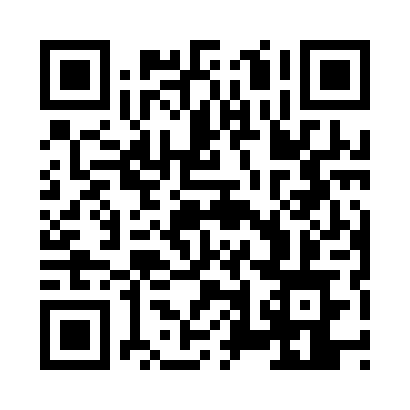 Prayer times for Kuzniczka, PolandWed 1 May 2024 - Fri 31 May 2024High Latitude Method: Angle Based RulePrayer Calculation Method: Muslim World LeagueAsar Calculation Method: HanafiPrayer times provided by https://www.salahtimes.comDateDayFajrSunriseDhuhrAsrMaghribIsha1Wed2:405:2112:526:018:2410:532Thu2:395:1912:526:028:2510:563Fri2:385:1812:526:038:2710:574Sat2:385:1612:526:048:2910:585Sun2:375:1412:526:058:3110:596Mon2:365:1212:526:068:3211:007Tue2:355:1012:526:078:3411:008Wed2:345:0812:526:088:3611:019Thu2:345:0612:526:098:3711:0210Fri2:335:0512:516:108:3911:0211Sat2:325:0312:516:118:4111:0312Sun2:325:0112:516:128:4211:0413Mon2:315:0012:516:138:4411:0414Tue2:304:5812:516:148:4611:0515Wed2:304:5612:516:158:4711:0616Thu2:294:5512:516:168:4911:0717Fri2:284:5312:526:178:5011:0718Sat2:284:5212:526:188:5211:0819Sun2:274:5012:526:198:5411:0920Mon2:274:4912:526:208:5511:0921Tue2:264:4812:526:208:5711:1022Wed2:264:4612:526:218:5811:1123Thu2:254:4512:526:228:5911:1124Fri2:254:4412:526:239:0111:1225Sat2:244:4312:526:249:0211:1326Sun2:244:4112:526:259:0411:1327Mon2:244:4012:526:259:0511:1428Tue2:234:3912:526:269:0611:1529Wed2:234:3812:536:279:0711:1530Thu2:234:3712:536:289:0911:1631Fri2:224:3612:536:289:1011:16